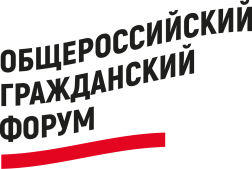 Проект программы площадки ОГФ «Право на труд»28 ноября 2020 года с 10.00 до 20.00 Москва, библиотека Шанинка (Газетный пер., 3-5 стр. 1)10.00-10.30 Приветственное слово от координатора площадки “Труд”. Спикер:Юлия Островская, председатель Ассоциации “Юристы за трудовые права”, научная сотрудница ФНИСЦ РАН10.30-11.30 Онлайн трансляция Панельной дискуссии ОГФ 11.40-13.30Дискуссия “Влияние пандемии на сферу труда. Перспективы регулирования и изменений трудового законодательства” Пандемия COVID-19 серьезно повлияла на сферу труда, деятельность предприятий, занятость и благосостояние трудящихся. Наравне с правительством, работники и работодатели, а также организации гражданского общества будут играть решающую роль в борьбе с эпидемией, обеспечивая безопасность людей и устойчивость предприятий и рабочих мест.Модератор:Юлия Островская, председатель Ассоциации “Юристы за трудовые права”, научная сотрудница ФНИСЦ РАНСпикеры: Гоча Александрия, специалист по деятельности трудящихся Московского бюро Международной Организации ТрудаАнтон Лепик, исполнительный секретарь Всеевропейского регионального Совета Международной конфедерации профсоюзов Анна Очкина, заведующая кафедрой «Методология науки, социальные теории и технологии Пензенского государственного университета» Борис Кравченко, президент Конфедерации труда России, член Совета при Президенте Российской Федерации по развитию гражданского общества и правам человека, председатель постоянной комиссии по трудовым правам и социальному партнерствуНикита Лютов, д.ю.н., проф. зав. кафедрой трудового права и права социального обеспечения Университета имени О.Е. Кутафина (МГЮА), заместитель председателя Ассоциации «Юристы за трудовые права»Фатима Сулейманова, к.ю.н., доцент факультета права НИУ ВШЭЕлена Сыченко, к.ю.н., доцент кафедры трудового права СПбГУВопросы-ответы.13.30-14.00Перерыв на обед 14.00-14.50Дискуссия “Влияние пандемии на сферу труда. Вызовы и возможные решения”Продолжение дискуссии о влиянии пандемии на сферу труда и перспективах совершенствования правового регулирования трудовых прав, направления работы профсоюзов и НКО, возможности для защиты своих прав и солидарных действий. Необходимо стимулировать широкий диалог по вопросам безопасности рабочих мест, защиты прав человека в сфере труда и разработки мер поддержки в разных отраслях, уделяя особое внимание отраслям, которые оказались на переднем крае ответа – здравоохранение, образование, сфера обслуживания. Модератор:Игорь Ковальчук, член Российской трехсторонней комиссии по регулированию социально-трудовых отношений, первый заместитель председателя Российского профессионального союза моряковСпикеры:Олег Бабич, руководитель правового департамента Конфедерации труда РоссииВсеволод Луховицкий, сопредседатель межрегионального профсоюза «Учитель»Иван Меньшиков, председатель территориальной организации профсоюза «Учитель» в Санкт-ПетербургеПавел Кудюкин, сопредседатель Межрегионального профсоюза работников высшей школы «Университетская солидарность»Губарева Мария, сопредседатель межрегионального профсоюза работников здравоохранения «Действие» Игорь Дельдюжов, президент Шереметьевского профсоюза летного составаПетр Принев, Межрегиональный профсоюз «Рабочая ассоциация»Михаил Чесалин, депутат Калининградской Областной Думы, заместитель председателя постоянного комитета по законодательству, государственному строительству, местному самоуправлению и Регламенту15.00-16.15Дискуссия с включением в общее онлайн шоу и кофе пауза16.15-17.30Продолжение дискуссии “Влияние пандемии на сферу труда. Вызовы и возможные решения”Спикеры:Зоя Хоткина, к.э.н., ведущий сотрудник Института социально-экономическихпроблем народонаселения Российской Академии наук, эксперт ООНпо гендерному равенствуПолетаев Дмитрий, директор Центра миграционных исследованийИван Милых, председатель профсоюза «Новопроф»Анна Сальникова, координатор программ и кампаний, Международная конфедерация профсоюзов ВЕРС  Мария Курзина, координатор Международного союза пищевиков (IUF) по работе с Транснациональными корпорациямиЕлена Речкалова, генеральный директор «Женщины в Советах Директоров», РСПП заместитель Сопредседателя Комиссии по банкам и банковской деятельности Ирина Горшкова, секретарь комиссии по гендерному равенству КТРОльга Мирясова, старшая научная сотрудница Институт социологии ФНИСЦ РАНИрина Петеляева, депутат Законодательного собрания Республики КарелияАлексей Гаскаров, экспертный совет КТРГрупповая работа участников онлайн в Zoom17.30-18.00Подведение итогов работы18.00-18.30Закрытие основной части Форума18.30-20.00 Онлайн показ видеороликов о правах в сфере труда